ФГУП «РАДОН» ПРОВОДИТ АУКЦИОН
на право заключения договора аренды гаражей, 
расположенных по адресу: 
мкр. Новый, д. 43а/43б/43в/43гПо вопросам проведения аукциона и заключения договора аренды 
обращаться в отдел по управлению имуществом
пн. – пт. С 10:00 до 15:00 по телефону:
8 (495) 545-57-67 (доб.149)
8 (495) 545-57-67 (доб.203)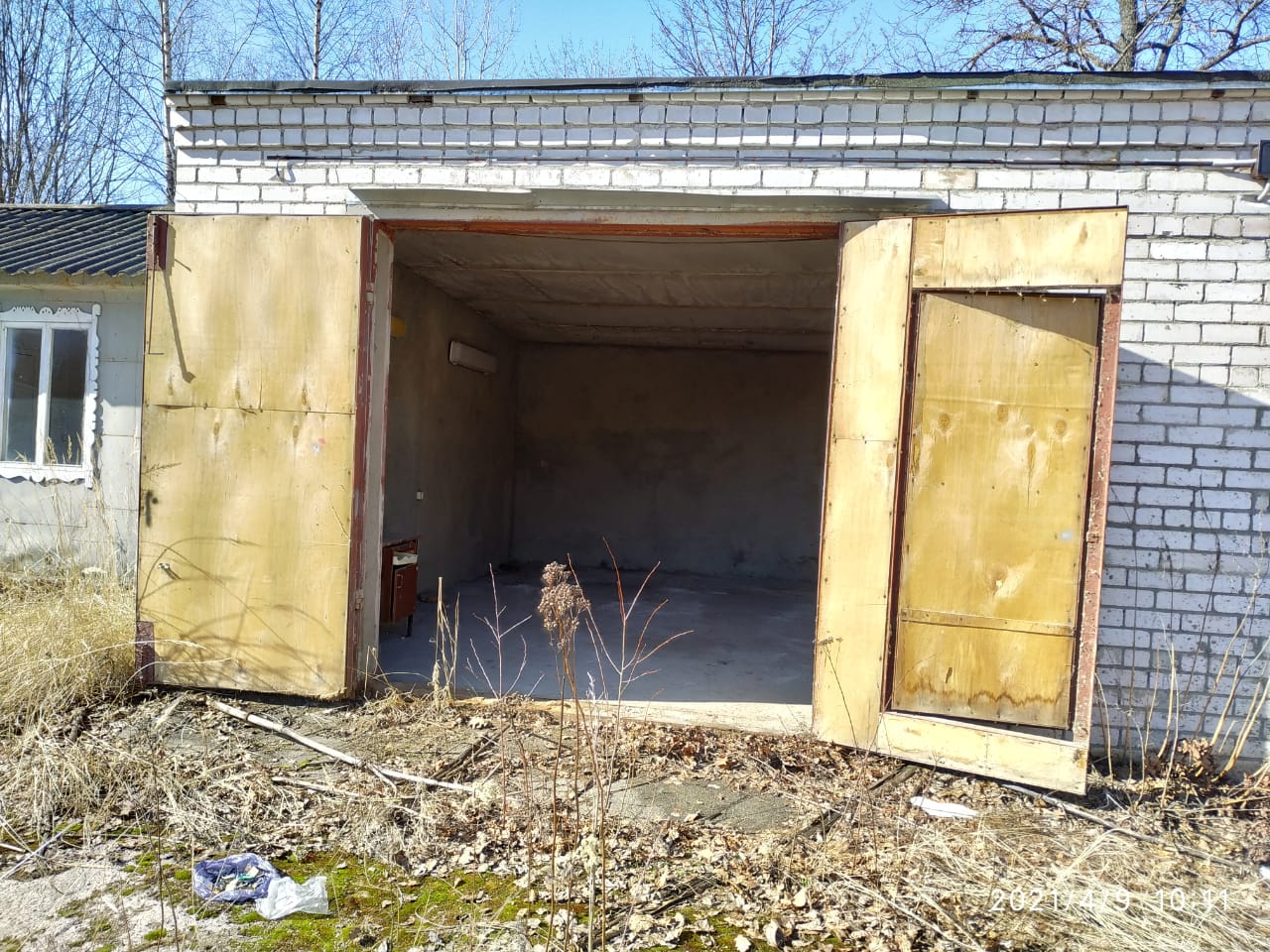 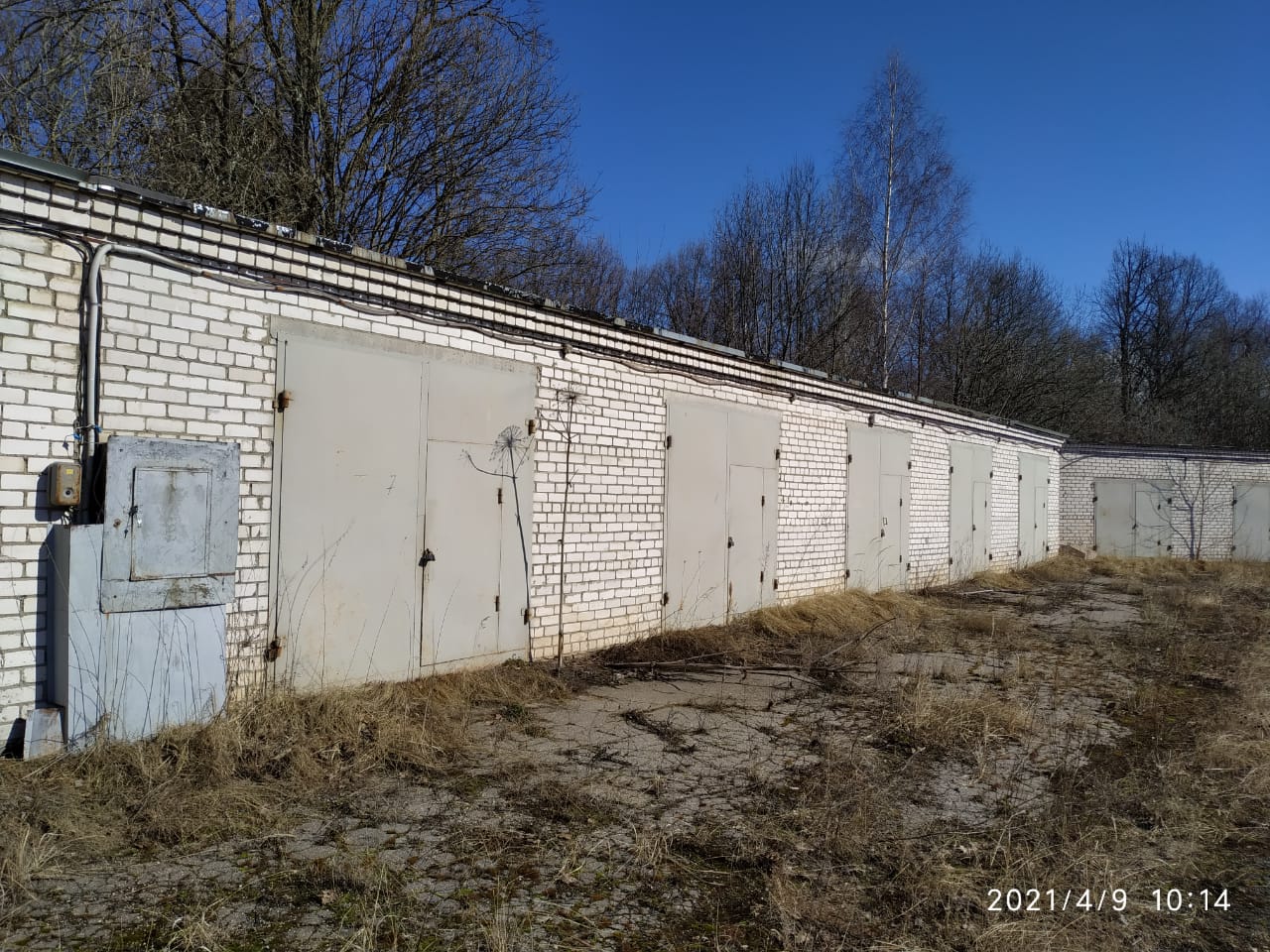 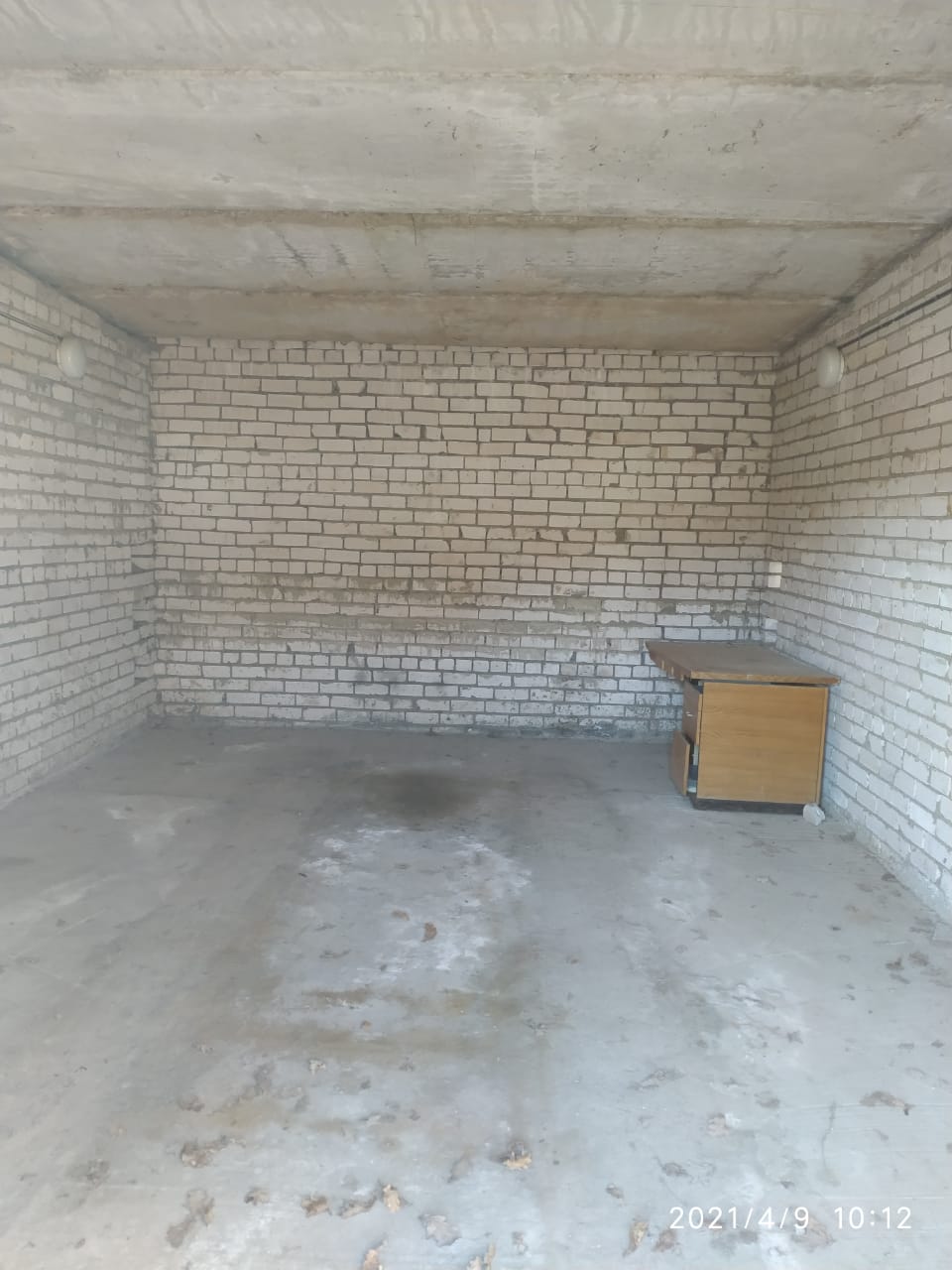 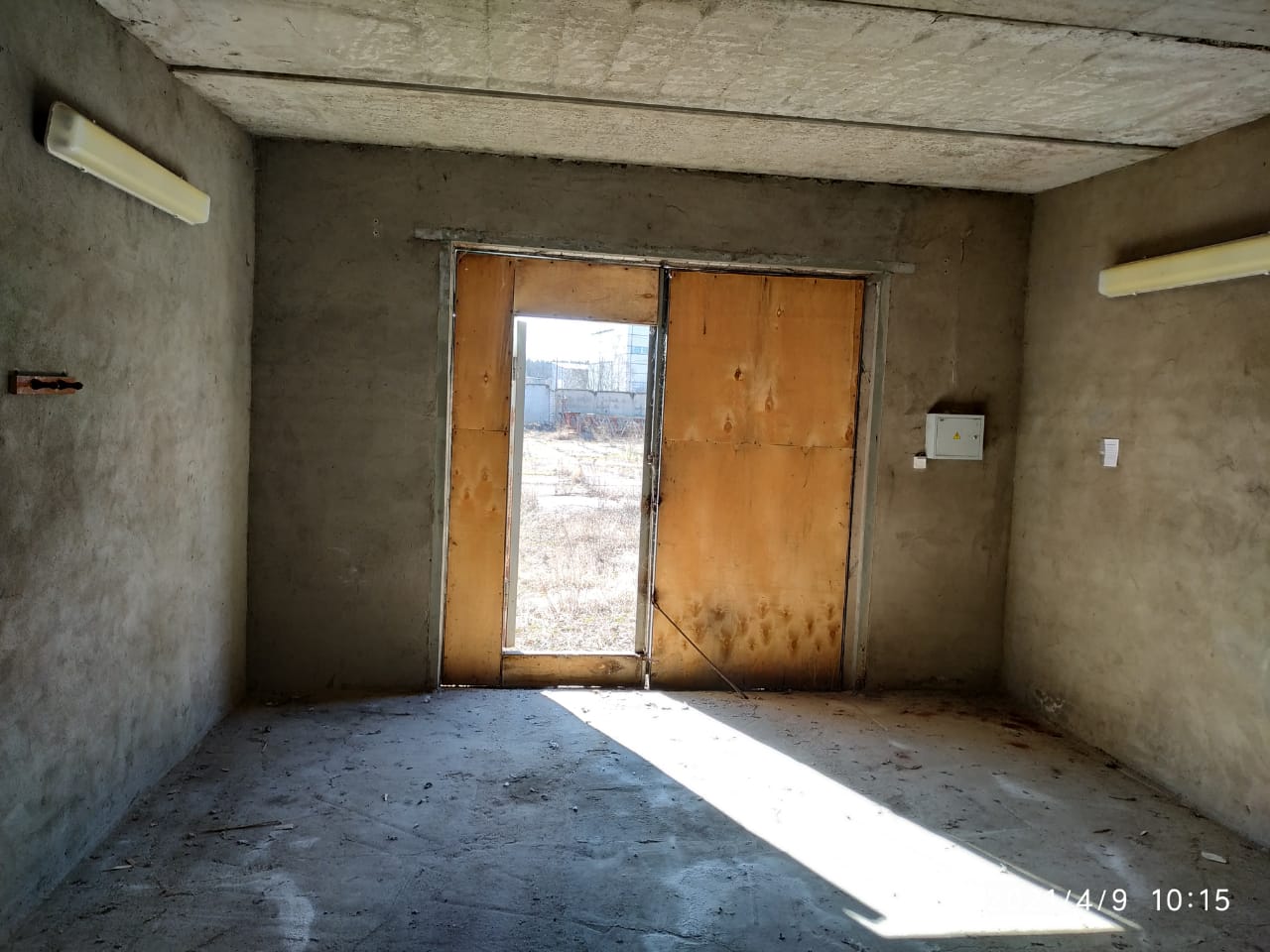 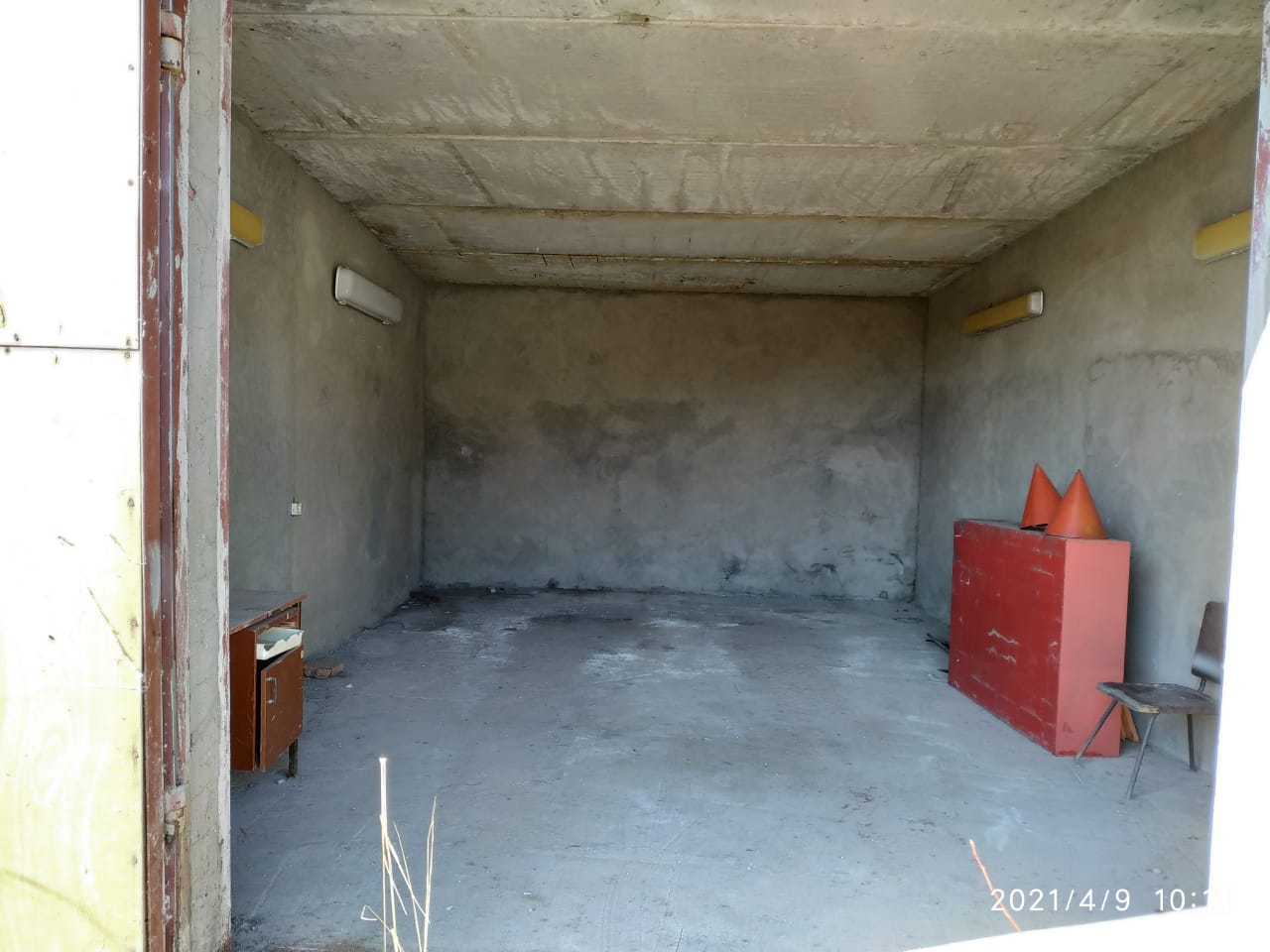 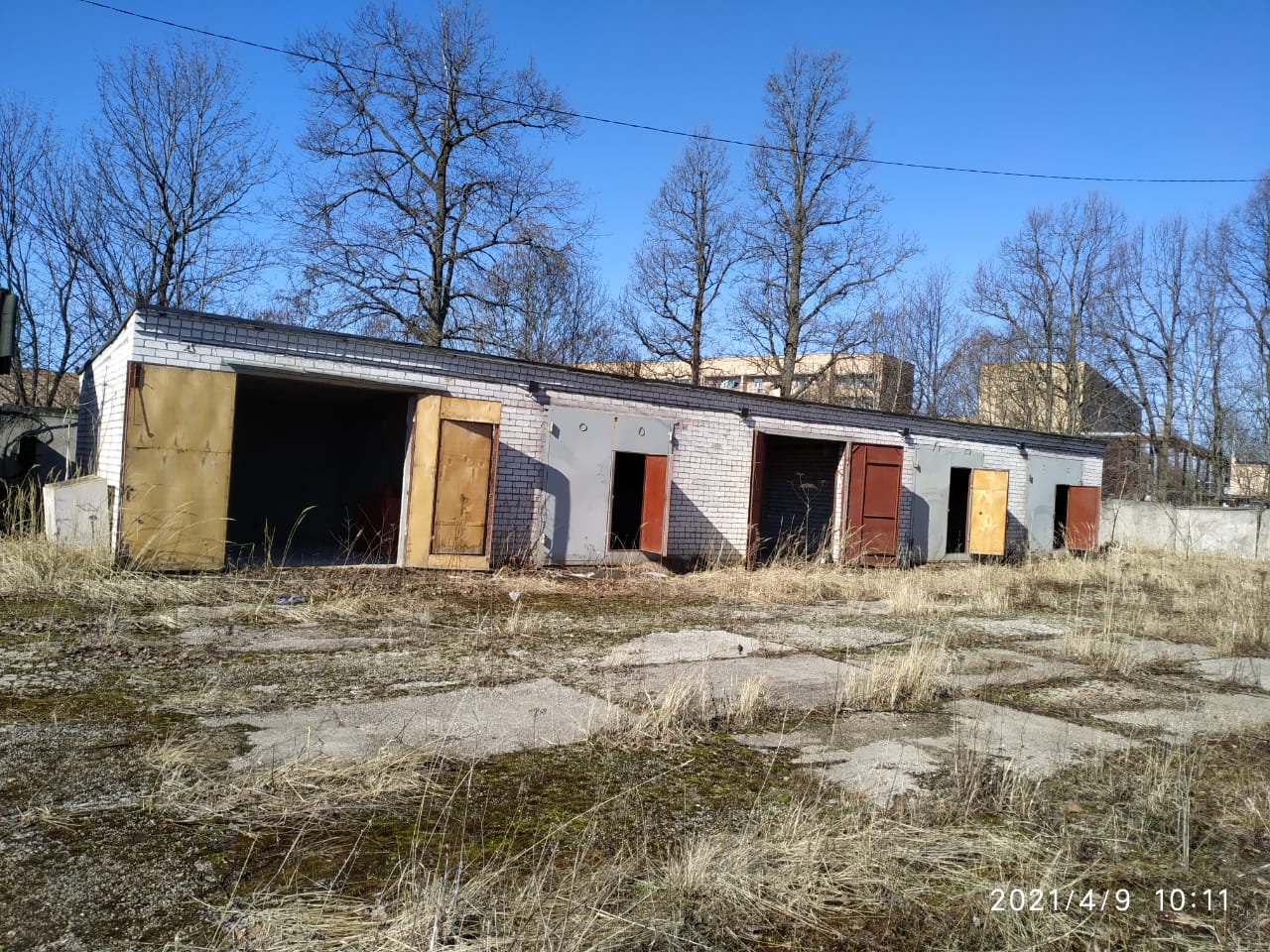 